Level 5 Report                                                                                                                                            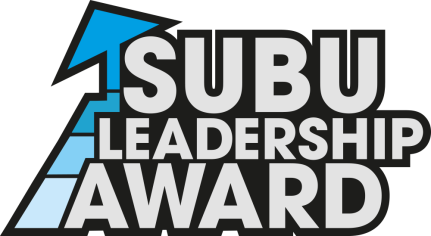 Name:…………………………………………………………………………BU Email Address:………………………………………………………SUBU Leadership Role:……………………………………………….                                                                                                                                            Please write in approx. 1000 words a reflective report for the activity you led and include the following information:An overview of how the activity wentThe skills required and used during the activityThe feedback you received from the eventWhat measures you used to make your event ethical and environmentally soundAny challenges you faced and how you overcame themAnything you would have done differentlyHow this experience has helped you to develop as a Leader (Please use a continuation sheet if necessary)